KAKO SE JEŽ OŽENIO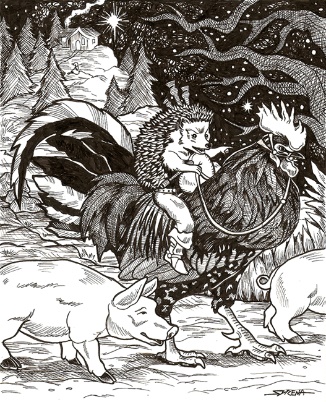 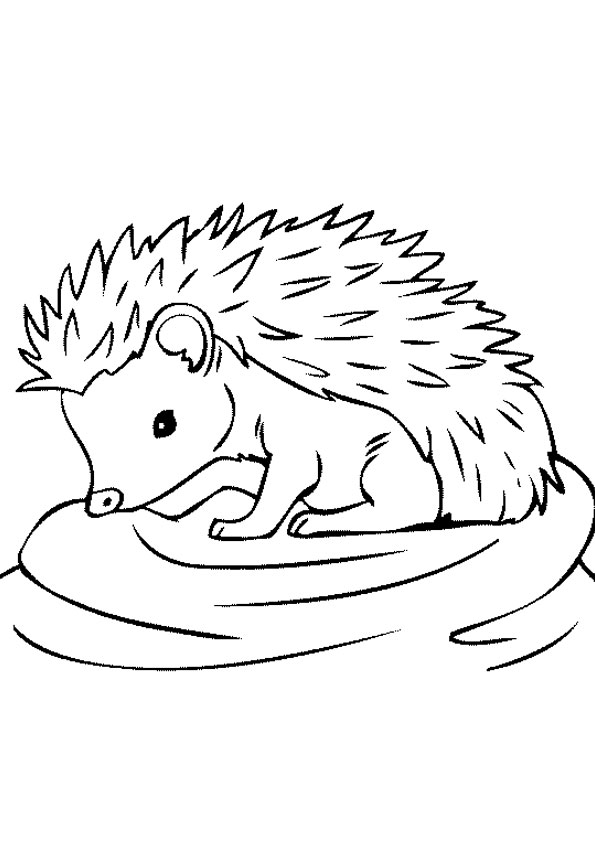 